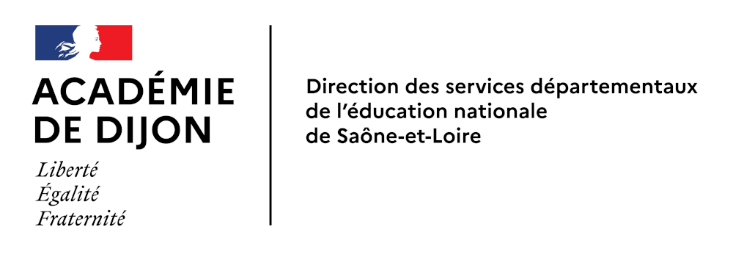 Actions légères, régulières ou ponctuelles de collaboration entre enseignants et professionnels de la petite enfance pour préparer la première rentrée à l’école. Ces actions peuvent se dérouler au sein d’une crèche, d’un multi-accueil, d’un jardin d’enfants, d’une école maternelle ...Organisation pédagogique de l’action passerelle convergenteOrganisation pédagogique de l’action passerelle convergenteOrganisation pédagogique de l’action passerelle convergenteOrganisation pédagogique de l’action passerelle convergenteOrganisation pédagogique de l’action passerelle convergenteOrganisation pédagogique de l’action passerelle convergenteObjectif(s) (2)EchéancierDate (s)horairesLe partenariatL’écoleL’écoleL’écoleLa structure petite enfanceLa structure petite enfanceNom : Adresse : N° tél :Adresse mèl :Référent(s) de l’action : Nom : Adresse : N° tél :Adresse mèl :Référent(s) de l’action : Nom : Adresse : N° tél :Adresse mèl :Référent(s) de l’action : Nom : Adresse :N° tél :Adresse mèl :Référent(s) de l’action :Nom : Adresse :N° tél :Adresse mèl :Référent(s) de l’action :Identités et fonction du personnel de l’école impliquéRôle dans l’action passerelle (3)Rôle dans l’action passerelle (3)Identités et fonctions du personnel de la structure petite enfance impliquéRôle dans l’action passerelle (3)Classe concernéeClasse concernéeClasse concernéeClasse concernéeClasse concernéeClasse concernéeConstats sur le profil des élèves (3) : Descriptif de l’action.La place des famillesBilan de l’actionPour les enfants : Pour les enfants : Pour les familles :Pour les familles :Pour les familles :Bilan de l’actionPour les enseignants : Pour les enseignants : Pour les enseignants : Pour les enseignants : Pour les enseignants : 